Religious Education in EYFS – Progress StatementsI am special! 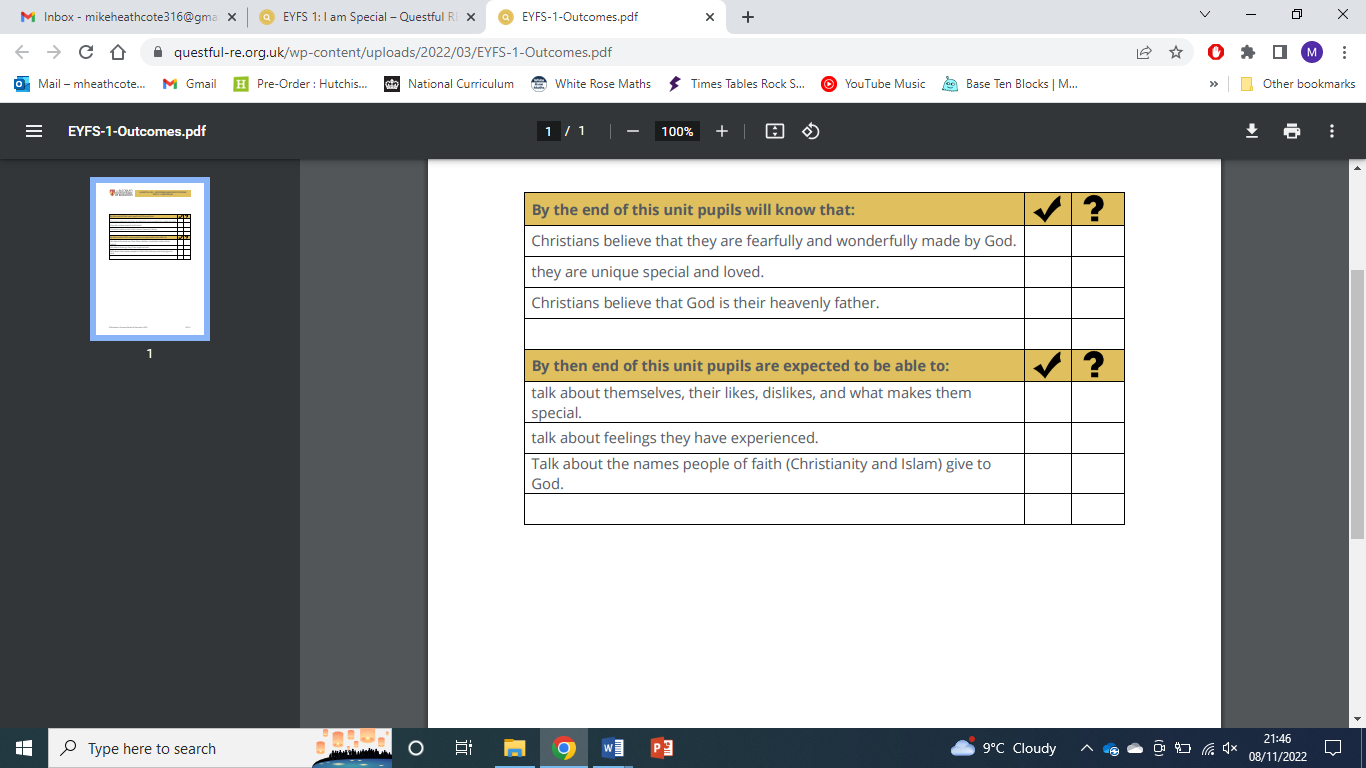 Harvest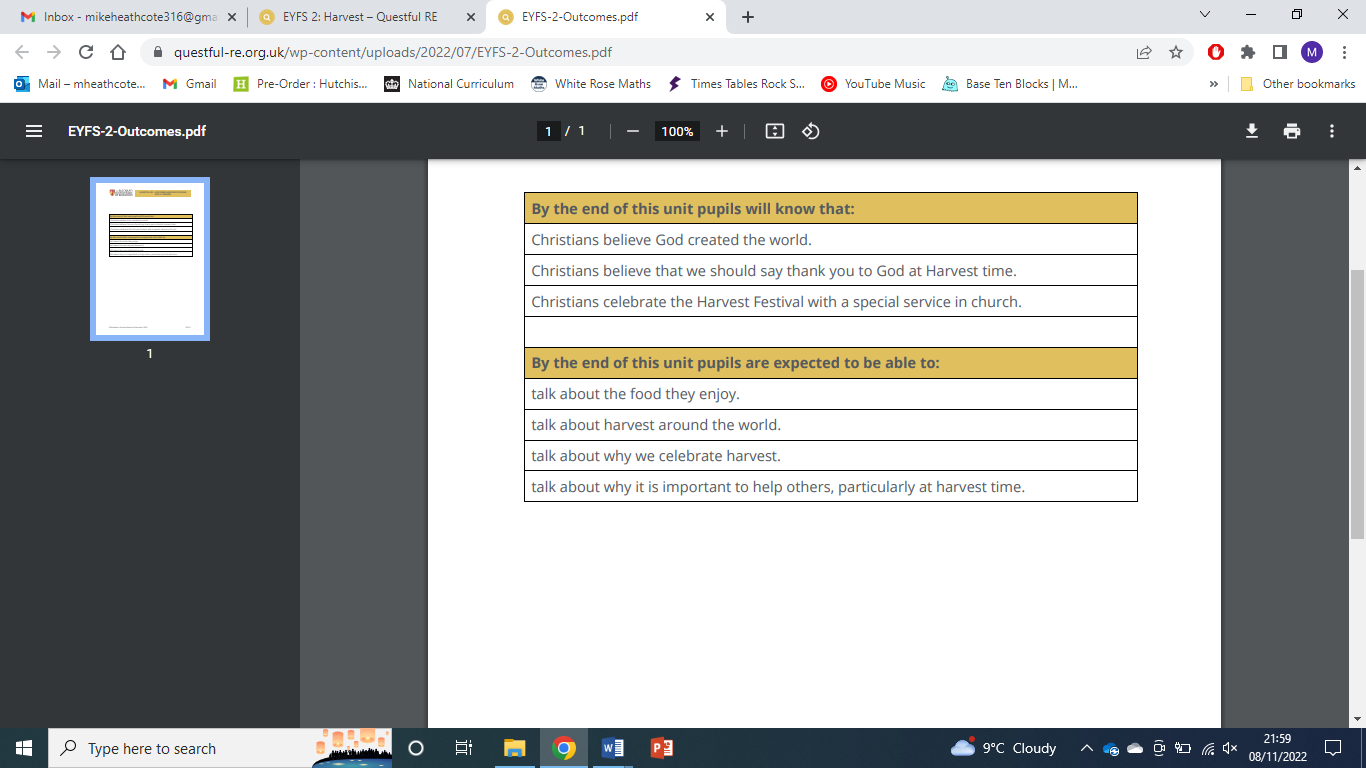 Christmas: 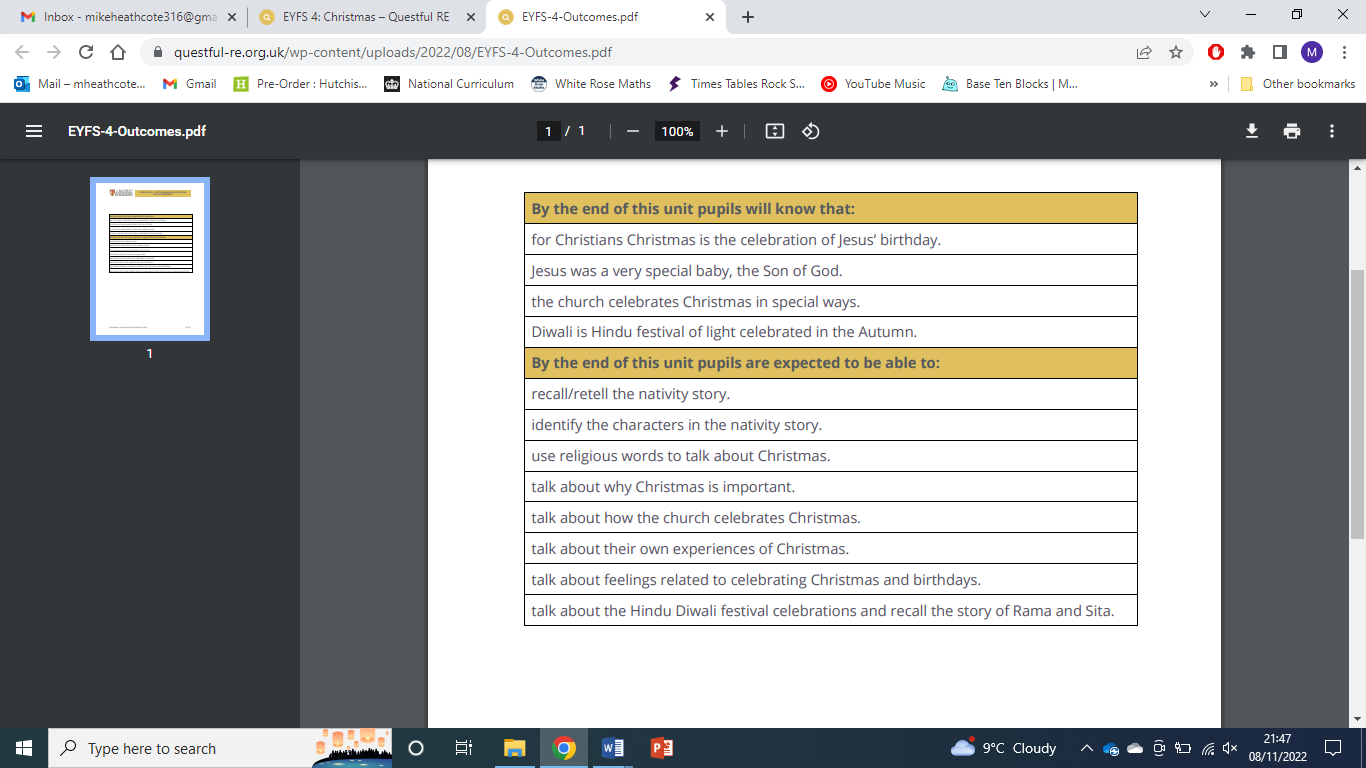 Special people: What makes a person special?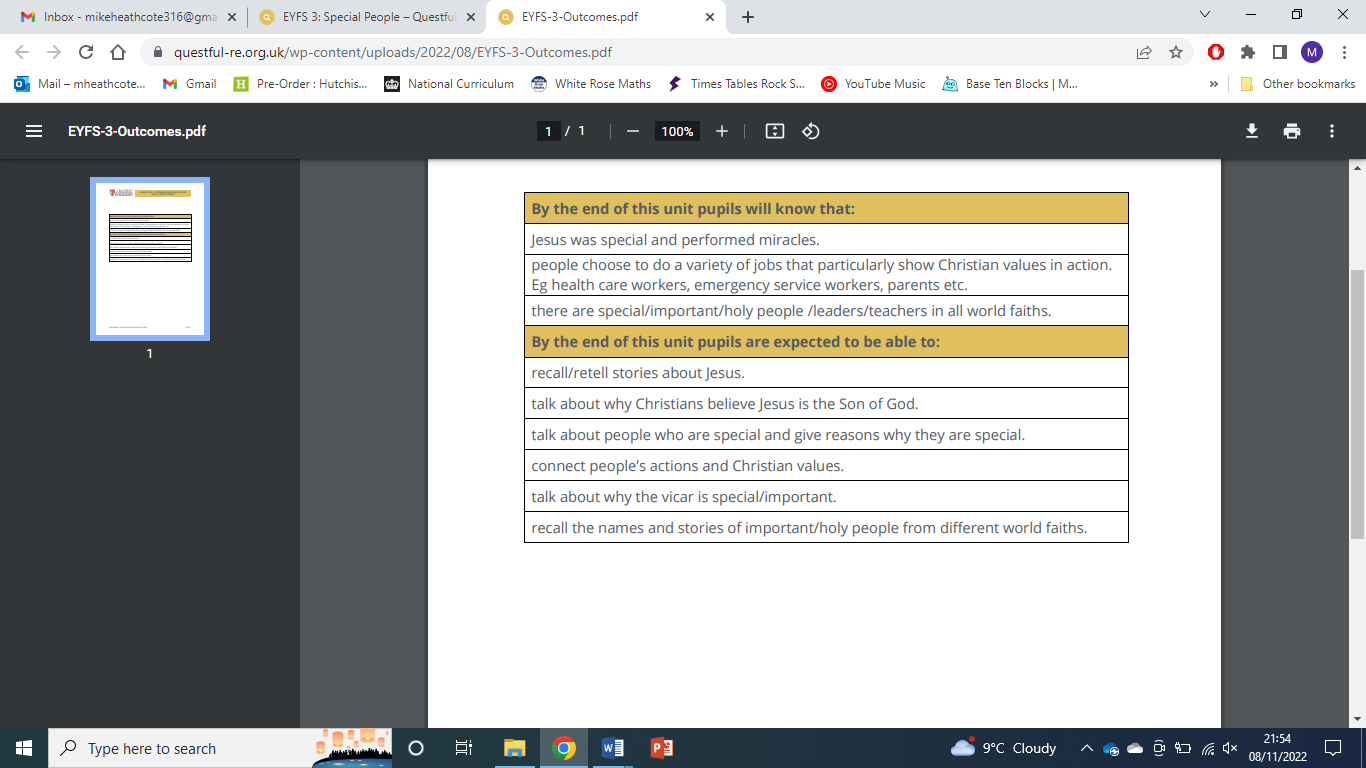 Easter: 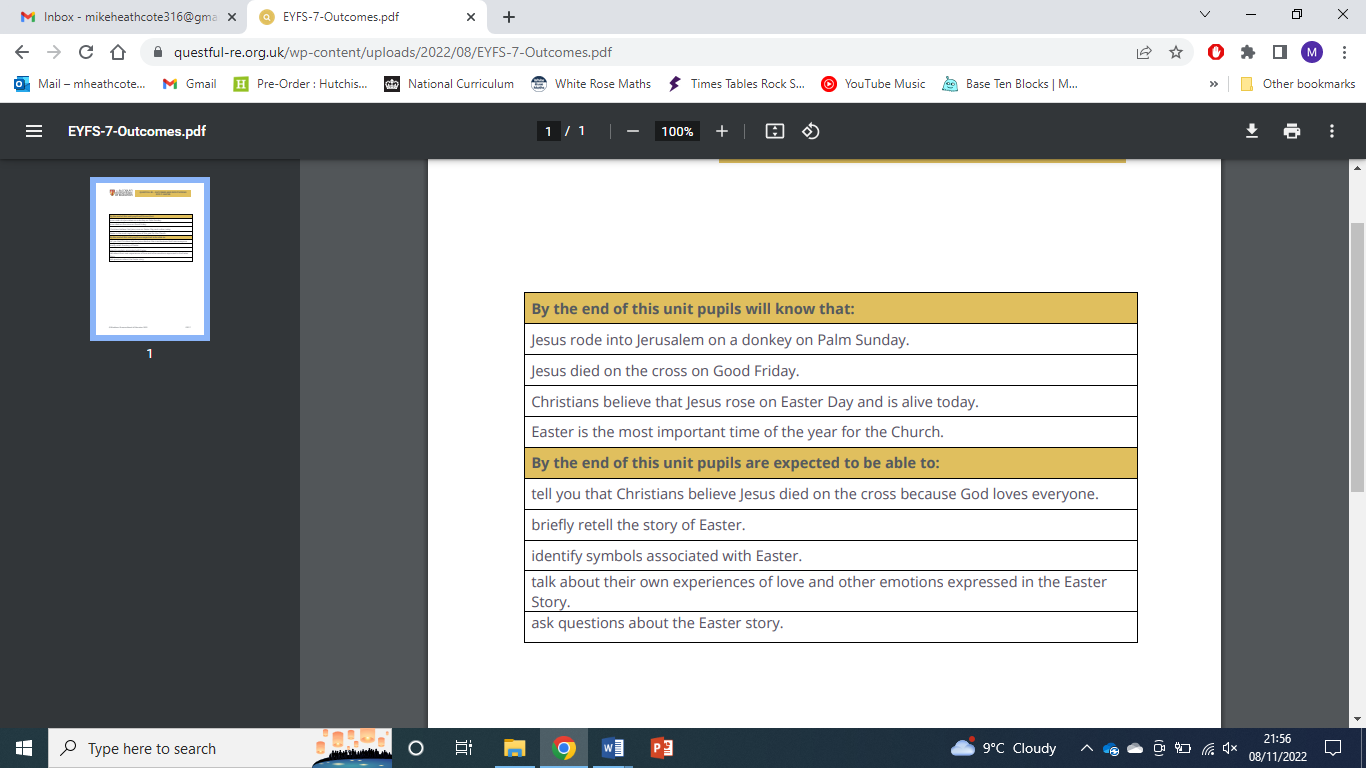 Special places and Special times in world faiths.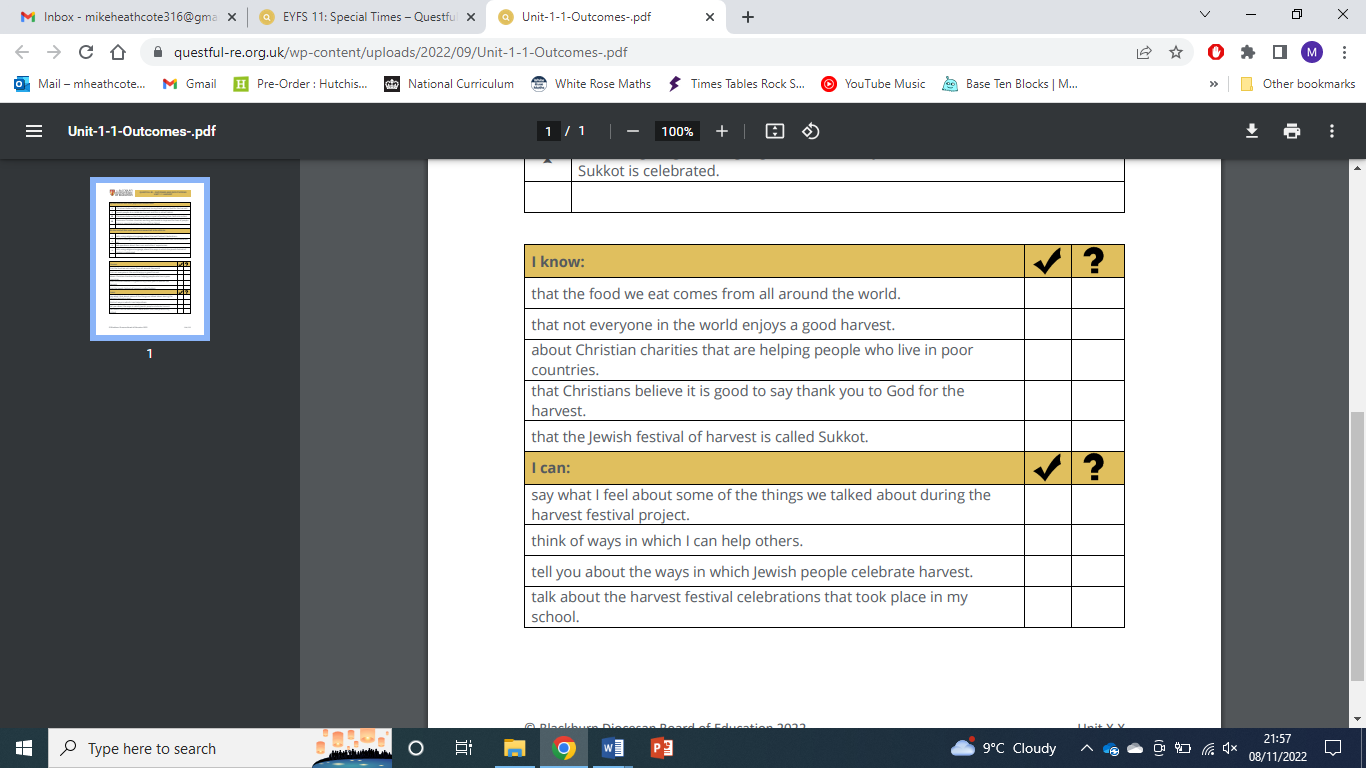 Prayer: What is prayer?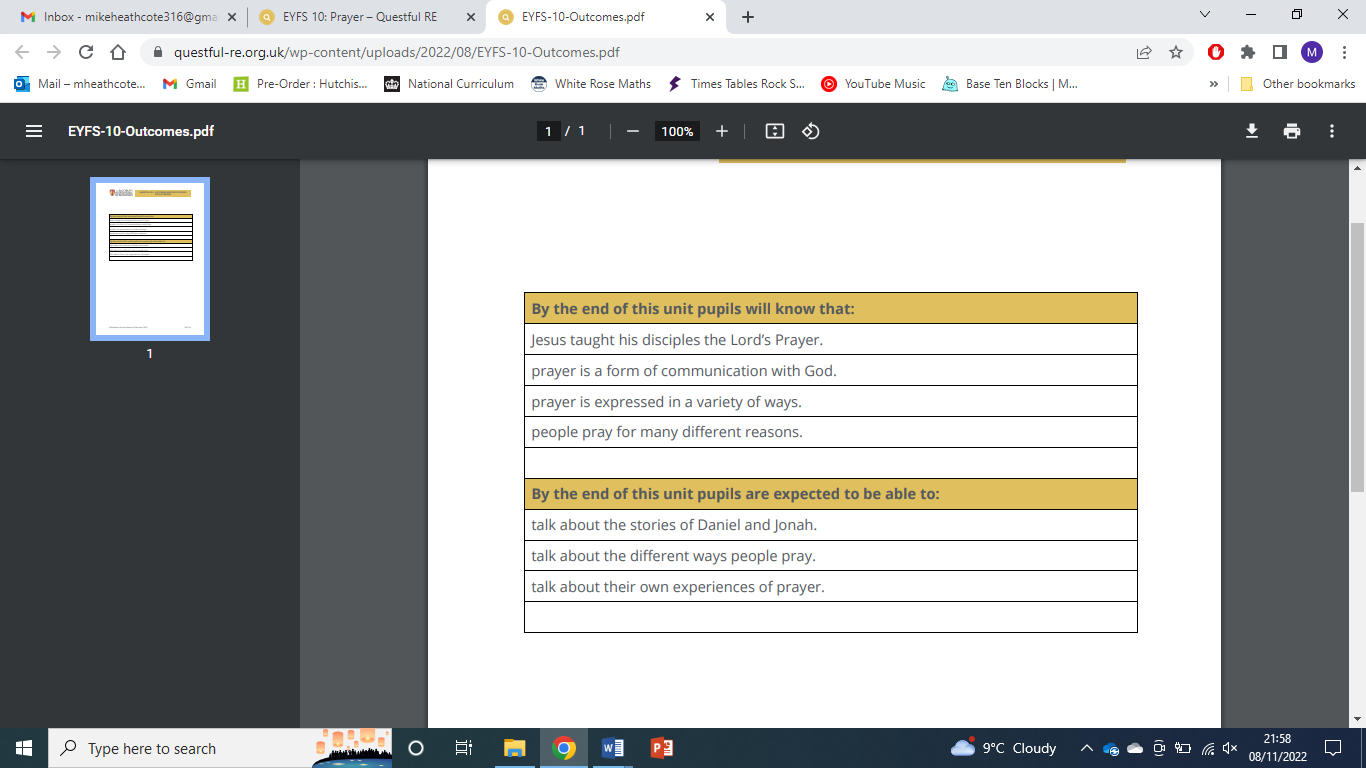 